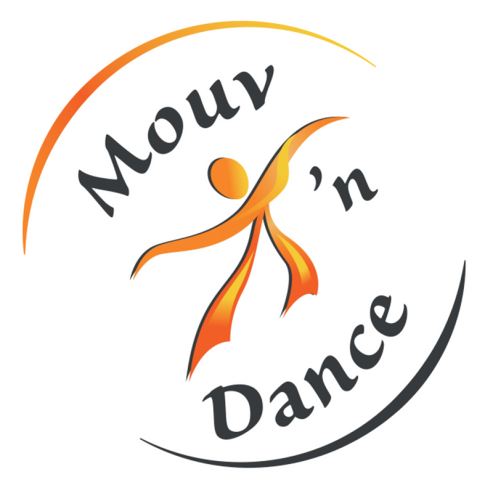          BULLETIN D’ADHESION SAISON 2023/2024NOM : ………………………………………  PRENOM : …………………………………..DATE DE NAISSANCE :……………………………….................................................... ADRESSE : ………………………………………………………………………………………	…………………………………………………………………………………........................ ……………………………………. ……………………………………@………………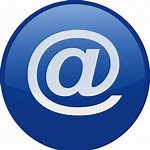 POUR L’ADHESION D’UN MINEUR :NOM ET PRENOM DU REPRESENTANT LEGAL : ……………………………………………………………………………………………………………………………………………..………………………………@…………………PERSONNE A CONTACTER EN CAS D’URGENCE :		NOM : …………………………. PRENOM : ………………………… ……………………NOM DU MEDECIN TRAITANT : ……………………………………….……………………Pathologie, traitement, allergies …  : ……………………………………………………...RAYER LA MENTION INUTILE  J’autorise/ je n’autorise pas un responsable à prendre toutes les dispositions nécessaires en cas  d’accident.DROIT D'ADHESION Adhésion annuelle à l’association : 20 € ABONNEMENT ADULTES ET SENIORS: Le One by One : 190 € / an Le Médium : 290 € / an Le VIP (illimité salle et marche) : 340 € / an L'estival : 40 € (droit d’adhésion inclus)ABONNEMENT ENFANTS : Formule KIDS & ADOS 1 séance/semaine : 140 € / anDOCUMENTS A REMETTRE  LORS DE L’ADHESION : Formulaire d’inscription Certificat médical de moins de 6 mois pour les nouveaux adhérents ou adhérents        depuis plus de 3 ans Questionnaire de santé pour les adhérents depuis moins de 3 ans Règlement, échelonné ou comptant (cocher le moyen retenu) : 	 Chèque ……………………………………………………………………………	 Espèces …………………………………………………………………………..	 Virement…………………………………………………………………………..	 Coupons sport ANCV  .………………………………………………………….	 Chèques vacances ANCV  ..……………………………………………………	 Chèques UP ………………………………………………………………………AUTORISATION DE DROIT A L’IMAGESauf refus express de votre part, l’association MOUV’N DANCE peut être amenée à produire des vidéos et photographies au cours de manifestations ou séances de sport auxquelles vous assisterez. Celles-ci pourront être diffusées sur différents supports (radio, presse, flyers, livre …).Fait à …………………............................                 Le …………………………………………SIGNATURE DU BULLETIN D’ADHESION :(Précédée de la mention « lu et approuvé ») Siège social de l’association : 74 rue Pierre Loti - 17300 ROCHEFORT 07.82.00.71.75 – mouvndance17@yahoo.com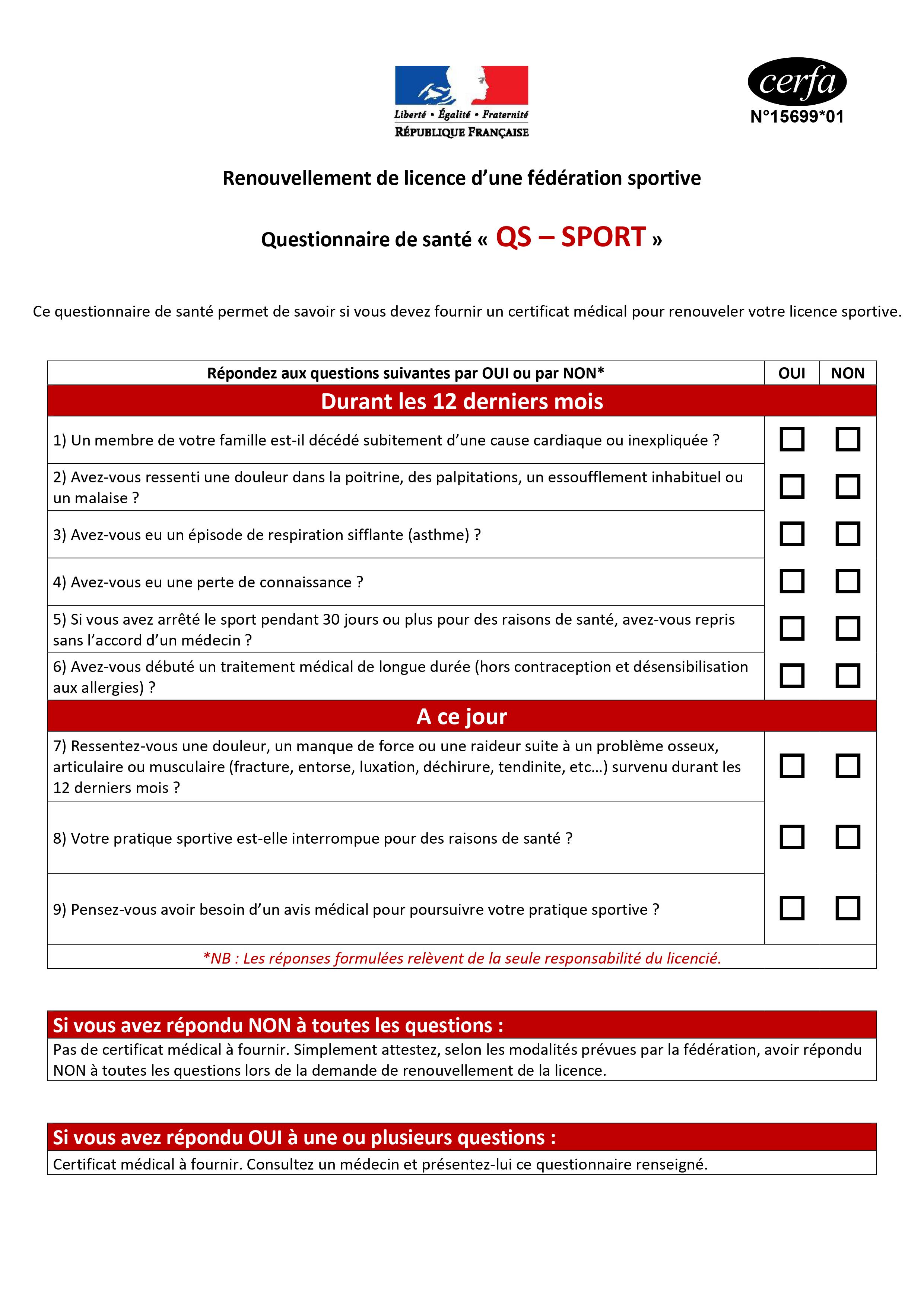 